ОБЩИЕ ПОЛОЖЕНИЯ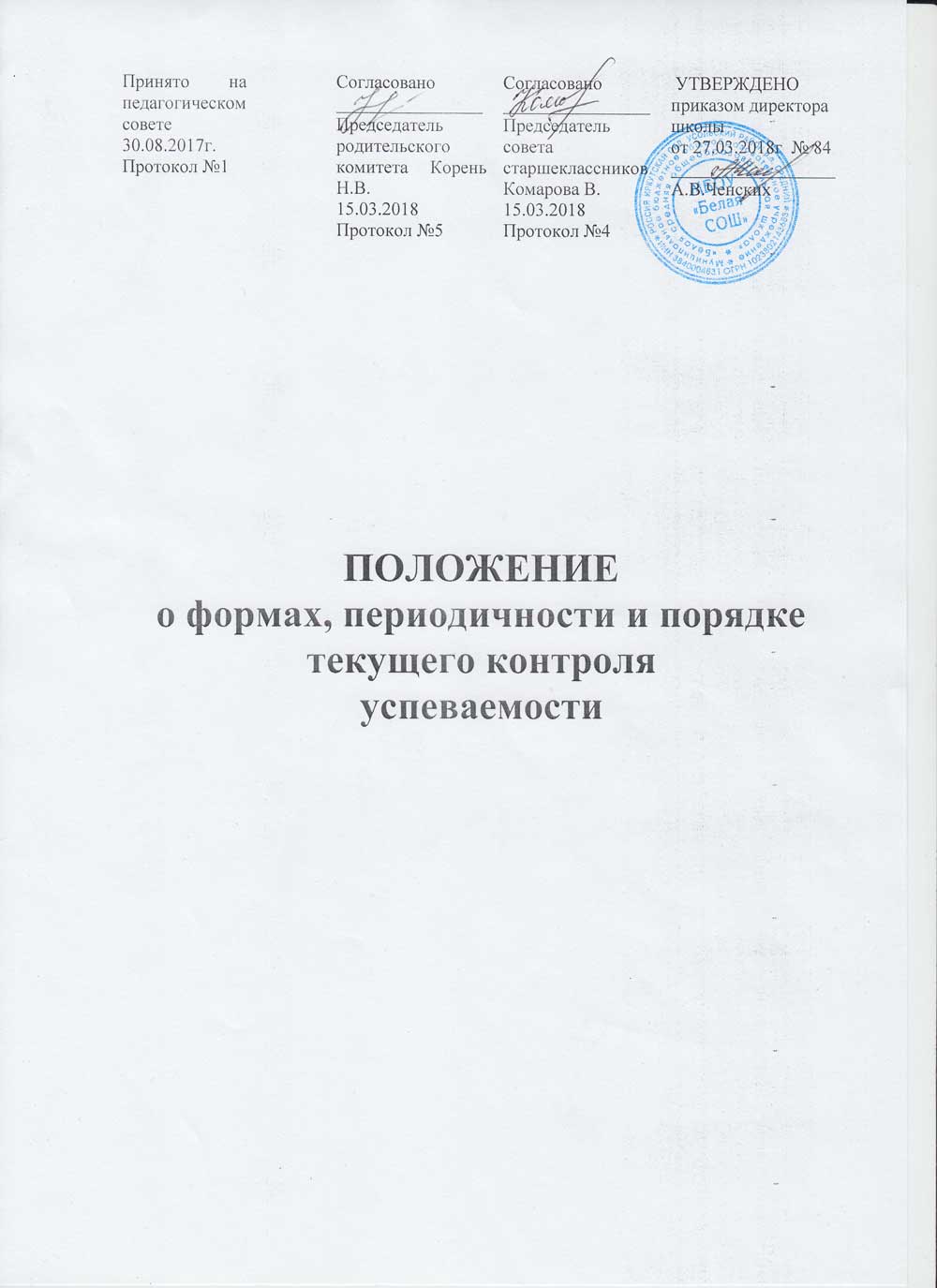 1.1. Настоящее Положение о формах, периодичности и порядке проведения промежуточной аттестации обучающихся (далее – Положение) разработано в соответствии сФедеральным Законом от 29.12.2012 г. №273-ФЗ «Об образовании в Российской Федерации», Приказом Министерства образования и науки РФ от 30 августа 2013 г. N 1015"Об утверждении Порядка организации и осуществления образовательной деятельности по основным общеобразовательным программам - образовательным программам начального общего, основного общего и среднего общего образования"Федерального государственного образовательного стандарта начального общего образования. Приказ Минобрнауки России от 6 октября 2009 года № 373Федерального государственного образовательного стандарта основного общего образования. Приказ Минобрнауки России от 17 декабря 2010 года
№ 1897Федерального государственного образовательного стандарта среднего общего образования.Приказ Минобрнауки России от 17 мая 2012 года № 413Постановлением Главного государственного санитарного врача РФ от 29.12.2010 N 189 (ред. от 25.12.2013) "Об утверждении СанПиН 2.4.2.2821-10 "Санитарно-эпидемиологические требования к условиям и организации обучения в общеобразовательных организациях"Уставом школы Основной образовательной программыи регламентирует порядок проведения текущей аттестации обучающихся.1.2. Настоящее Положение принимается Педагогическим советом, имеющим право вносить в него свои изменения и дополнения.1.3. Текущий контроль успеваемости обучающихся – это систематическая проверка образовательных (учебных) достижений обучающихся, проводимая педагогом в ходе осуществления образовательной деятельности в соответствии с образовательной программой (рабочей программой учебного предмета, курса, дисциплины) Цель текущего контроля успеваемости заключается в• определении степени освоения обучающимися основной образовательной программы соответствующего уровня общего образования в течение учебного года по всем учебным предметам, курсам, дисциплинам учебного плана во всех классах, кроме 1-го; • коррекции рабочих программ учебных предметов, курсов, дисциплин в зависимости от анализа темпа, качества, особенностей освоения изученного материала; • предупреждении неуспеваемости; 2. СОДЕЖАНИЕ, ФОРМЫ И ПОРЯДОК ПРОВЕДЕНИЯ ТЕКУЩЕГО КОНТРОЛЯ УСПЕВАЕМОСТИ ОБУЧАЮЩИХСЯ2.1.Текущий контроль успеваемости обучающихся проводится в течение учебного периода (четверти, полугодия) с целью систематического контроля уровня освоения обучающимися тем, разделов, глав учебных программ за оцениваемый период, прочности формируемых предметных знаний и умений; при переходе на ФГОС оцениваются предметные, метапредметные и личностные достижения обучающихся.2.2.Порядок, формы, периодичность, количество обязательных мероприятий при проведении текущего контроля успеваемости обучающихся определяются учителем, преподающим этот предмет,самостоятельно с учетом требований федеральных государственных образовательных стандартов общего образования (по уровням образования), индивидуальных особенностей обучающихся соответствующего класса, содержанием образовательной программы, используемых образовательных технологий и отражаются в календарно-тематических планах, рабочих программах учителя.2.3. Формы текущего контроля успеваемости - оценка устного ответа обучающегося, его самостоятельной, практической или лабораторной работы, тематического зачета, контрольной работы и др.2.4. Руководители методических объединений, заместитель директора контролируют ход текущего контроля успеваемости обучающихся, при необходимости оказывают методическую помощь учителю в его проведении.2.5. График проведения обязательных форм текущего контроля успеваемости обучающихся (письменных контрольных работ), представляется учителем заместителю директора и утверждается директором школы. 2.6. Текущий контроль успеваемости обучающихся 1 класса в течение учебного года осуществляется качественно в режиме безотметочного обучения.2.7. Обучение в 4 классе по комплексному учебному курсу «Основы религиозных культур и светской этики» проводится в режиме безотметочного обучения.2.8. Успеваемость всех обучающихся 2-11 классов подлежит текущему контролю.2.9. Оценка устного ответа обучающегося при текущем контроле успеваемости выставляется в классный журнал в виде отметки по 5-балльной системе в ходе урока.2.10. Письменные самостоятельные, контрольные и другие виды работ обучающихся оцениваются по 5-балльной системе. За сочинение и диктант с грамматическим заданием выставляются в классный журнал две отметки.2.11. В ходе текущего контроля успеваемости педагог не может оценить работу обучающегося отметкой «2» («неудовлетворительно») или «1» («плохо») при выполнении самостоятельной работы обучающего характера.2.12.На основании текущих оценок выставляется оценка за четверть у обучающихся начального и среднего общего образования (кроме 1-го класса и 4 класса по комплексному учебному курсу «Основы религиозных культур и светской этики»). Годовая оценка выставляется на основании четвертных оценок.2.13. На основании текущих оценок выставляется оценка за полугодие у обучающихся среднего общего образования. Годовая оценка выставляется с учетом полугодовых оценок. 2.14. Текущий контроль обучающихся, временно находящихся в санаторных, медицинских организациях (иных организациях, не имеющих лицензию на право осуществления образовательной деятельности) осуществляется в этих учебных заведениях в соответствии с договором с медицинской организацией и полученные результаты учитываются при выставлении четвертных отметок.2.15. Проведение текущего контроля не допускается сразу после длительного пропуска занятий по уважительной причине с выставлением неудовлетворительной отметки 2.16. Порядок выставления отметок по результатам текущего контроля за четверть: • обучающимся, пропустившим по уважительной причине, подтвержденной соответствующими документами, 2/3 учебного времени, отметка за четверть/полугодие не выставляется. Текущий контроль указанных обучающихся осуществляется в индивидуальном порядке в соответствии с индивидуальным графиком, установленным учителем по соглашению сторон.• отметки обучающимся за четверть/полугодие выставляются на основании результатов текущего контроля успеваемости, осуществляемого потемно и поурочно за 4 дня до начала каникул и за 6 дней до начала промежуточной или итоговой аттестации.2.17. Отметка текущего контроля своевременно доводится до учащихся с обоснованием ее и выставлением в классный журнал и дневник учащегося.Для учащихся 2-х – 11-х классов вводится оценка в баллах: «5»(отлично), «4»(хорошо), «3»(удовлетворительно), «2»(неудовлетворительно).2.18. В основу критериев оценки учебной деятельности учащихся положены объективность и единый подход. При 5-балльной оценке для всех установлены общедидактические критерии.Оценка "5" ставится в случае:1. Знания, понимания, глубины усвоения обучающимся всего объёма программного материала.2. Умения выделять главные положения в изученном материале, на основании фактов и примеров обобщать, делать выводы, устанавливать межпредметные и внутрипредметные связи, творчески применяет полученные знания в незнакомой ситуации.3. Отсутствие ошибок и недочётов при воспроизведении изученного материала, при устных ответах устранение отдельных неточностей с помощью дополнительных вопросов учителя, соблюдение культуры письменной и устной речи, правил оформления письменных работ.Оценка "4":1. Знание всего изученного программного материала.2. Умений выделять главные положения в изученном материале, на основании фактов и примеров обобщать, делать выводы, устанавливать внутрипредметные связи, применять полученные знания на практике.3. Незначительные (негрубые) ошибки и недочёты при воспроизведении изученного материала, соблюдение основных правил культуры письменной и устной речи, правил оформления письменных работ.Оценка "3" (уровень представлений, сочетающихся с элементами научных понятий):1. Знание и усвоение материала на уровне минимальных требований программы, затруднение при самостоятельном воспроизведении, необходимость незначительной помощи преподавателя.2. Умение работать на уровне воспроизведения, затруднения при ответах на видоизменённые вопросы.3. Наличие грубой ошибки, нескольких негрубых при воспроизведении изученного материала, незначительное несоблюдение основных правил культуры письменной и устной речи, правил оформления письменных работ.Оценка "2":1. Знание и усвоение материала на уровне ниже минимальных требований программы, отдельные представления об изученном материале.2. Отсутствие умений работать на уровне воспроизведения, затруднения при ответах на стандартные вопросы.3. Наличие нескольких грубых ошибок, большого числа негрубых при воспроизведении изученного материала, значительное несоблюдение основных правил культуры письменной и устной речи, правил оформления письменных работ.4.Ставится за полное незнание изученного материала, отсутствие элементарных умений и навыков.2.18.1. Устный ответОценка "5" ставится, если ученик:1) Показывает глубокое и полное знание и понимание всего объёма программного материала; полное понимание сущности рассматриваемых понятий, явлений и закономерностей, теорий, взаимосвязей;2) Умеет составить полный и правильный ответ на основе изученного материала; выделять главные положения, самостоятельно подтверждать ответ конкретными примерами, фактами; самостоятельно и аргументировано делать анализ, обобщения, выводы. Устанавливать межпредметные (на основе ранее приобретенных знаний) и внутрипредметные связи, творчески применять полученные знания в незнакомой ситуации. Последовательно, чётко, связно, обоснованно и безошибочно излагать учебный материал; давать ответ в логической последовательности с использованием принятой терминологии; делать собственные выводы; формулировать точное определение и истолкование основных понятий, законов, теорий; при ответе не повторять дословно текст учебника; излагать материал литературным языком; правильно и обстоятельно отвечать на дополнительные вопросы учителя. Самостоятельно и рационально использовать наглядные пособия, справочные материалы, учебник, дополнительную литературу, первоисточники; применять систему условных обозначений при ведении записей, сопровождающих ответ; использование для доказательства выводов из наблюдений и опытов;3) Самостоятельно, уверенно и безошибочно применяет полученные знания в решении проблем на творческом уровне; допускает не более одного недочёта, который легко исправляет по требованию учителя; имеет необходимые навыки работы с приборами, чертежами, схемами и графиками, сопутствующими ответу; записи, сопровождающие ответ, соответствуют требованиям.Оценка "4" ставится, если ученик:1) Показывает знания всего изученного программного материала. Даёт полный и правильный ответ на основе изученных теорий; незначительные ошибки и недочёты при воспроизведении изученного материала, определения понятий дал неполные, небольшие неточности при использовании научных терминов или в выводах и обобщениях из наблюдений и опытов; материал излагает в определенной логической последовательности, при этом допускает одну негрубую ошибку или не более двух недочетов и может их исправить самостоятельно при требовании или при небольшой помощи преподавателя; в основном усвоил учебный материал; подтверждает ответ конкретными примерами; правильно отвечает на дополнительные вопросы учителя.2) Умеет самостоятельно выделять главные положения в изученном материале; на основании фактов и примеров обобщать, делать выводы, устанавливать внутрипредметные связи. Применять полученные знания на практике в видоизменённой ситуации, соблюдать основные правила культуры устной речи и сопровождающей письменной, использовать научные термины;3) Не обладает достаточным навыком работы со справочной литературой, учебником, первоисточниками (правильно ориентируется, но работает медленно). Допускает негрубые нарушения правил оформления письменных работ.Оценка "3" ставится, если ученик:1. усвоил основное содержание учебного материала, имеет пробелы в усвоении материала, не препятствующие дальнейшему усвоению программного материала;2. материал излагает несистематизированно, фрагментарно, не всегда последовательно;3. показывает недостаточнуюсформированность отдельных знаний и умений; выводы и обобщения аргументирует слабо, допускает в них ошибки.4. допустил ошибки и неточности в использовании научной терминологии, определения понятий дал недостаточно четкие;5. не использовал в качестве доказательства выводы и обобщения из наблюдений, фактов, опытов или допустил ошибки при их изложении;6. испытывает затруднения в применении знаний, необходимых для решения задач различных типов, при объяснении конкретных явлений на основе теорий и законов, или в подтверждении конкретных примеров практического применения теорий;7. отвечает неполно на вопросы учителя (упуская и основное), или воспроизводит содержание текста учебника, но недостаточно понимает отдельные положения, имеющие важное значение в этом тексте;8) обнаруживает недостаточное понимание отдельных положений при воспроизведении текста учебника (записей, первоисточников) или отвечает неполно на вопросы учителя, допуская одну-две грубые ошибки.Оценка "2" ставится, если ученик:1. не усвоил и не раскрыл основное содержание материала;2. не делает выводов и обобщений.3. не знает и не понимает значительную или основную часть программного материала в пределах поставленных вопросов;4. или имеет слабо сформированные и неполные знания и не умеет применять их к решению конкретных вопросов и задач по образцу;5) или при ответе (на один вопрос) допускает более двух грубых ошибок, которые не может исправить даже при помощи учителя.6) не может ответить ни на один из поставленных вопросов;7) полностью не усвоил материал.Примечание.
По окончанию устного ответа учащегося педагогом даётся краткий анализ ответа, объявляется мотивированная оценка. Возможно привлечение других учащихся для анализа ответа, самоанализ, предложение оценки.2.18.2. Оценка письменных работОценка "5" ставится, если ученик:1. выполнил работу без ошибок и недочетов;2. допустил не более одного недочета.Оценка "4" ставится, если ученик выполнил работу полностью, но допустил в ней:1. не более одной негрубой ошибки и одного недочета;2. или не более двух недочетов.Оценка "3" ставится, если ученик правильно выполнил не менее половины работы или допустил:1. не более двух грубых ошибок;2. или не более одной грубой и одной негрубой ошибки и одного недочета;3. или не более двух-трех негрубых ошибок;4. или одной негрубой ошибки и трех недочетов;5 или при отсутствии ошибок, но при наличии четырех-пяти недочетов.Оценка "2" ставится, если ученик:1. допустил число ошибок и недочетов превосходящее норму, при которой может быть выставлена оценка "3";2. или если правильно выполнил менее половины работы;3. не приступал к выполнению работы;4. или правильно выполнил не более 10 % всех заданий.2.18.3. Оценка тестовых работПри выполнении заданий ставится отметка:«3» - за 50-70% правильно выполненных заданий,«4» - за 70-85% правильно выполненных заданий,«5» - за правильное выполнение более 85% заданий.3.Оценка личностных, метапредметных и предметных результатов. 3.1. Личностные результаты. 3.1.1.Личностные результаты в полном соответствии с требованиями федеральным государственным образовательным стандартам не подлежат итоговой оценке. 3.1.2.Ограниченная оценка результатов личностного развития учащихся осуществляется педагогом-психологом, имеющим профессиональную подготовку в области возрастной психологии, в ходе мониторинговых исследований. 3.1.3.Оценка результатов личностного развития учащихся с особыми образовательными потребностями, в том числе с ограниченными возможностями здоровья, осуществляется только по запросу родителей (законных представителей) несовершеннолетних учащихся, администрации при согласовании с родителями (законными представителями) несовершеннолетних учащихся. 3.1.4.Оценивание результатов личностного развития учащихся проводится с учѐтом этических принципов охраны и защиты интересов ребѐнка и конфиденциальности в форме, не представляющей угрозы личности, психологической безопасности и эмоциональному статусу учащегося. 3.1.4.При мониторинговых исследованиях персональная информация является конфиденциальной, для анализа используются только агрегированные данные или данные, в которых персональная информация заменена на идентификаторы. 3.1.5.Основными объектами оценки результатов личностного развития учащихся являются внутренняя позиция, самооценка, личностная мотивация учебной деятельности, ориентация на моральные нормы их выполнения. 3.1.6.Обобщенная информация мониторинговых исследований результатов личностного развития учащихся является основанием для принятия управленческих решений при проектировании и реализации программ развития Организации. 3.1.7.Доступ к информации о результатах личностного развития учащихся регламентирован. Персональные показатели могут быть предоставлены родителям (законным представителям) несовершеннолетних учащихся, классному руководителю по их письменному запросу для коррекции обучения и (или) формирования индивидуального маршрута обучения. 3.1.8.Для оценки результатов личностного развития применяются типовые методики: - диагностика личностной готовности к школьному обучению дошкольников (самоопределение, дошкольная самооценка, смыслообразование); - выявление сформированности Я-концепции и СО (самоотношение) – I четверть учебного года; - выявление рефлексивности самооценки в учебной деятельности – II четверть учебного года; - определение уровня сформированное учебно-познавательного интереса - III четверть; - выявления мотивационных предпочтений в учебной деятельности – IV четверть учебного года. - выявление усвоения нормы взаимопомощи – 1 полугодие учебного года; - выявление степени дифференциации конвенциональных и моральных норм - II полугодие учебного года. 3.1.9.Показатели результатов личностного развития учащихся фиксируются в дневнике психолого-педагогических наблюдений классного руководителя, картах самооценки учащихся, находящихся в Портфолио. 3.1.10.Вывод о сформированности внутренней позиции, самооценки, личностной мотивации учебной деятельности, знания моральных норм и морально-этических суждений фиксируется в характеристике учащегося при переходе из начального звена в основное звено. 3.2.Оценка метапредметных результатов. 3.2.1.Объектом оценки метапредметных результатов служит сформированность регулятивных, коммуникативных и познавательных универсальных действий. 3.2.2.Основное содержание оценки метапредметных результатов - умственные действия учащихся, которые направлены на анализ и управление своей познавательной деятельностью. К ним относятся: - способность принимать и сохранять учебную цель и задачи; - умение планировать собственную деятельность; - умение контролировать и оценивать свои действия; - проявлять инициативу и самостоятельность в обучении; -умение осуществлять информационный поиск, сбор и выделение информации; - умение использовать знаково-символические средства для создания моделей изучаемых объектов и процессов; - логические операции сравнения, анализа, обобщения, классификации, установления аналогий; - умение сотрудничать с учителем и сверстниками при решении учебных проблем, принимать на себя ответственность за результаты своих действий. 3.2.3.Оценка метапредметных результатов осуществляется в ходе проведения проверочных работ по предметам, комплексных работ на межпредметной основе, проектной деятельности. Целью комплексной проверочной работы является оценка способности учащихся работать с информацией, представленной в различном виде (в виде литературных и научно-познавательных текстов, таблиц, диаграмм, графиков и др.) и решать учебные и практические задачи на основе сформированных предметных знаний и умений, а также универсальных учебных действий на межпредметной основе. В промежуточные и итоговые проверочные работы по предметам или в комплексные работы на межпредметной основе включается опосредованная оценка сформированности большинства познавательных учебных действий и навыков работы с информацией, коммуникативных и регулятивных действий. 3.2.4.Учитель в оценочных листах и листах наблюдений (находятся в Портфолио) фиксирует достижение коммуникативных и регулятивных действий (с учетом уровневого подхода): - оптимальный уровень; - допустимый уровень; - недопустимый уровень. 3.3.Предметные результаты. 3.3.1.Оценка предметных результатов представляет собой оценку достижения учащимися планируемых результатов по отдельным предметам. Достижение этих результатов обеспечивается за счет основных компонентов образовательного процесса – учебных предметов, представленных в обязательной части базисного учебного плана. 3.3.2.Объектом оценки предметных результатов служит способность учащихся решать учебно-познавательные и учебно-практические задачи с использованием средств, относящихся к содержанию учебных предметов. 3.3.3.Оценки предметных результатов осуществляется в соответствии с п.2.18. настоящего Положения. 4.Накопительная система оценки. 4.1.Портфолио - наиболее адекватный метод интегральной (накопительной) оценки. Портфолио - сборник работ и результатов учащегося, который демонстрирует его усилия, прогресс и достижения в различных областях. 4.2.В состав Портфолио каждого ребенка для характеристики сторон, связанных с его/ее учебной деятельностью, входят: 1) подборка детских работ, которая демонстрирует нарастающие успешность, объем и глубину знаний, достижение более высоких уровней рассуждений, творчества, рефлексии. Такими работами (в рамках обсуждаемых предметов) могут быть, исходя из различных учебных задач и ситуаций, учебных и проверочных материалов, как минимум следующие: - выборка работ из «Папки письменных работ» по русскому языку; - дневники читателя; - выборка работ по проведенным ребенком в ходе обучения мини-исследованиям и выполненным проектам (по всем предметам); 2) систематизированные материалы текущей оценки: - отдельные листы наблюдений; - оценочные листы и материалы видео- и аудиозаписей процессов выполнения отдельных видов работ; - результаты стартовой диагностики (на входе, в начале обучения) и результаты тематического тестирования; - выборочные материалы самоанализа и самооценки учащихся; 3) материалы итогового тестирования и/или результаты выполнения итоговых комплексных работ, если последние проводились. Кроме того, в Портфолио могут быть включены и иные документы, характеризующие ребенка с точки зрения его внеучебной и досуговой деятельности. Портфолио сопровождается специальными документами: критерии оценки отдельных составляющих и портфеля достижения в целом. 4.3. Критерии оценок могут быть адаптированы учителем применительно к особенностям образовательной программы, и контингента детей. 4.4.По результатам оценки классным руководителем делается вывод о сформированности у учащихся универсальных и предметных способов действий, а также опорной системы знаний; сформированности основ умения учиться и индивидуальном развитии личности.5. Права, обязанности участников образовательных отношений 5.1. Участниками процесса аттестации считаются: обучающийся и учитель, преподающий предмет в классе, администрация школы. Права школьника представляют его родители (законные представители). 5.2. Учитель, осуществляющий текущую аттестацию, имеет право:  Разрабатывать материалы для всех форм текущей аттестации обучающихся;  Проводить процедуру аттестации и оценивать качество усвоения обучающимися содержания учебных программ, соответствия уровня подготовки школьников требованиям федерального государственного образовательного стандарта;  давать педагогические рекомендации обучающимся и их родителям (законным представителям) по методике освоения минимальных требований к уровню подготовки по предмету.5.3. Учитель в ходе аттестации не имеет права: использовать при составлении заданий содержание предмета, не предусмотренное учебными программами; оказывать давление на обучающихся, проявлять к ним недоброжелательное, некорректное отношение. 5.4. Классный руководитель обязан доводить через журнал и дневник, родительские собрания, собеседования с родителями (законными представителями) результаты текущей аттестации обучающихся класса. 5.5. Обучающийся имеет право: в случае болезни на изменение формы аттестации, ее отсрочку;  на доброжелательное отношение к нему в процессе аттестации;  на независимую оценку его уровня подготовки педагогами школы или полностью независимыми от образовательного учреждения специалистами. 5.6. Обучающийся обязан:проходить все формы аттестации в порядке, установленным школой;  в процессе аттестации выполнять обоснованные требования учителей и администрации школы;  соблюдать все нормативы и правила, предусмотренные нормативными документами, определяющими порядок аттестации. 5.7. Родители (законные представители) ребенка имеют право: знакомиться с формами аттестации, нормативными документами, определяющие ее порядок, критерии оценивания;  Знакомиться с результатами любых форм аттестации;  В случае нарушения процедуры аттестации или в случае несогласия с выставленными баллами родители имеют право обжаловать результаты, подав заявление директору. 5.8. Родители (законные представители) обязаны:  соблюдать все нормативные документы, определяющие порядок аттестации;  корректно, вежливо относиться к педагогам, участвующим в аттестации их ребенка;  вести контроль успеваемости своего ребенка, результатов его текущей аттестации.5.9. Школа определяет нормативную базу проведения аттестации, ее порядок, периодичность, формы, методы в рамках своей компетенции. Несет ответственность за качество уровня подготовки обучающихся.6. ПОРЯДОК ПОДАЧИ АППЕЛЯЦИИ О НЕСОГЛАСИИ С ВЫСТАВЛЕННЫМИ БАЛЛАМИ6.1. Участниками образовательного процесса являются педагогические работники, родители, учащиеся. В соответствии с Уставом ОУ каждый участник образовательного процесса имеет право на объективную оценку своей работы и защиту собственной точки зрения на результативность работы любого из участников образовательного процесса. 6.2. В образовательном учреждении существуют следующие инстанции, в компетенции которых входит анализ объективности оценки результативности работы участников образовательного процесса: Администрация школыМетодический совет школы. 6.3. Обращение рассматривается в течение недели с момента подачи на имя директора ОУ и регистрации письменного обращения с изложением сути конфликта. 6.4. Директор ОУ дает письменное распоряжение одному из вышеперечисленных органов о расследовании и предложениях по сути конфликта. 5.5. Решение об объективности оценки выносится руководителем ОУ в форме приказа, распоряжения и в обязательном порядке доводится до членов педагогического коллектива. 6.6. Участники конфликта ставятся в известность о результатах расследования через ознакомление с содержанием приказа под роспись. 6.7. Участники конфликта вправе обжаловать решение администрации в вышестоящих инстанциях.7. СРОК ДЕЙСТВИЯ ДАННОГО ПОЛОЖЕНИЯ 7.1. Данное положение действует до внесения изменений.